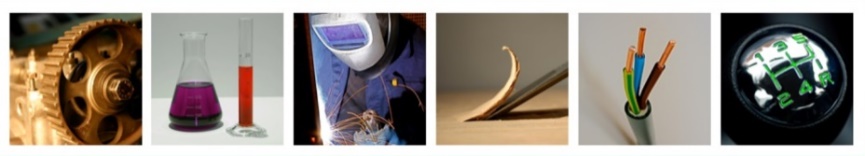 Vrij  Technisch InstituutLangestraat 199 ● 2240 ZANDHOVEN+32 3 484 33 34www.vtiz.beStageactiviteitenlijst AutoLeerplan: D/2012/7841/027Naam leerling: ………………………………………………DoelenSchoolBedrijfFeedbackActiviteitenMachines en gereedschappen bedienen en onderhouden.□□Randorganen van de motor monteren en demonteren. Motor in- en uitbouwen. □□Afstellen en vervangen van carrosseriedelen, banden en wielen, voertuigdelen, delen van het interieur.□□Onderhoudswerkzaamheden uitvoeren.□□Diagnoses uitvoeren.□□Storingen verhelpen aan verlichting, koelsysteem, elektrisch systeem.□□DoelenSchoolBedrijfFeedbackPersoonlijke attitudesPersoonlijke verzorging□□Zelfdiscipline□□Sociaal gedrag□□Milieubewustzijn□□Brede interesse□□Leergierigheid□□Initiatief□□Assertiviteit□□Inzet en doorzetting□□BeroepsattitudesResultaatgerichtheid□□Kwaliteitszorg□□Respect voor regels□□Klantgerichtheid□□Werkmethodiek□□Kostenbewustzijn□□Zin voor veiligheid□□Zin voor teamgeest□□